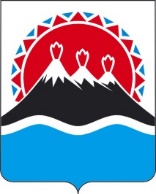 МИНИСТЕРСТВО ЦИФРОВОГО РАЗВИТИЯКАМЧАТСКОГО КРАЯПРИКАЗВ соответствии с частью 5 статьи 9 Федерального закона от 25.12.2008 
№ 273-ФЗ «О противодействии коррупции», постановлением Губернатора Камчатского края от 08.05.2009 № 128 «Об утверждении Порядка уведомления представителя нанимателя о фактах обращения в целях склонения государственного гражданского служащего Камчатского края, в отношении которого полномочия представителя нанимателя осуществляет губернатор Камчатского края или руководитель администрации губернатора Камчатского края, к совершению коррупционных правонарушений», постановлением Губернатора Камчатского края от 29.11.2019 № 92 «Об осуществлении полномочий представителя нанимателя (работодателя)»ПРИКАЗЫВАЮ:Утвердить Порядок уведомления представителя нанимателя о фактах обращения в целях склонения государственного гражданского служащего Камчатского края, в отношении которого полномочия представителя нанимателя осуществляет Министр цифрового развития Камчатского края, к совершению коррупционных правонарушений согласно приложению к настоящему приказу.  Признать утратившими силу:1) приказ Агентства по информатизации и связи Камчатского края 
от 01.06.2009 № 34-п «Об утверждении Порядка уведомления представителя нанимателя о фактах обращения в целях склонения к совершению коррупционных правонарушений государственного гражданского служащего Камчатского края в Агентстве по информатизации и связи Камчатского края»;2) приказ Агентства по информатизации и связи Камчатского края 
от 08.06.2016 № 25-п «О внесении изменений в приказ Агентства по информатизации и связи Камчатского края от 01.06.2009 № 34-п»;3) приказ Агентства по информатизации и связи Камчатского края 
от 02.09.2016 № 43-п «О внесении изменений в приложение к приказу Агентства по информатизации и связи Камчатского края от 01.06.2009 № 34-п «Об утверждении Порядка уведомления представителя нанимателя о фактах обращения в целях склонения к совершению коррупционных правонарушений государственного гражданского служащего Камчатского края в Агентстве по информатизации и связи Камчатского края»;4) приказ Министерства цифрового развития Камчатского края 
от 16.11.2021 № 146-п «Об утверждении Порядка уведомления представителя нанимателя о фактах обращения в целях склонения государственного гражданского служащего Камчатского края, в отношении которого полномочия представителя нанимателя осуществляет Министр цифрового развития Камчатского края, к совершению коррупционных правонарушений».Настоящий приказ вступает в силу после дня его официального опубликования.Приложение к приказу Министерства цифрового развитияКамчатского краяПорядок уведомления представителя нанимателя о фактах обращения в целях склонения государственного гражданского служащего Камчатского края, в отношении которого полномочия представителя нанимателя осуществляет Министр цифрового развития Камчатского края, к совершению коррупционных правонарушений1. Общие положения1. Настоящий Порядок в соответствии с Федеральным законом 
от 25.12.2008 № 273-ФЗ «О противодействии коррупции» определяет процедуру уведомления государственным гражданским служащим Камчатского края, в отношении которого полномочия представителя нанимателя осуществляет Министр цифрового развития Камчатского края (далее – гражданский служащий), Министра цифрового развития Камчатского края, осуществляющего в отношении гражданского служащего полномочия представителя нанимателя (далее – представитель нанимателя), о фактах обращения к гражданскому служащему каких-либо лиц в целях склонения его к совершению коррупционных правонарушений (далее – Уведомление), а также перечень сведений, содержащихся в Уведомлениях, организацию проверки этих сведений и порядок регистрации Уведомлений.2. Гражданский служащий обязан уведомлять представителя нанимателя обо всех случаях обращения к нему каких-либо лиц в целях склонения его к совершению коррупционных правонарушений, за исключением случаев, когда по данным фактам проведена или проводится проверка.3. Гражданский служащий уведомляет представителя нанимателя лично в письменной форме не позднее рабочего дня, следующего за днем обращения к гражданскому служащему в целях склонения его к совершению коррупционных правонарушений.4. Гражданский служащий может уведомить органы прокуратуры или другие государственные органы о фактах обращения в целях склонения его к совершению коррупционных правонарушений, о чем гражданский служащий обязан письменно сообщить представителю нанимателя любым доступным способом, позволяющим подтвердить факт его уведомления, не позднее одного рабочего дня, следующего за днем уведомления указанных органов (далее – письменное сообщение).В письменном сообщении указываются обстоятельства склонения гражданского служащего к совершению коррупционных правонарушений.Письменное сообщение подлежит регистрации в порядке, предусмотренном частью 13 настоящего Порядка. Проверка представителем нанимателя по такому сообщению не проводится.5. Гражданский служащий, которому стало известно о факте обращения к иным гражданским служащим в связи с исполнением служебных обязанностей в целях склонения их к совершению коррупционных правонарушений, вправе уведомить об этом представителя нанимателя в соответствии с настоящим Порядком.6. В случае нахождения гражданского служащего в командировке, в отпуске, вне места прохождения гражданской службы он обязан в течение суток с момента прибытия к месту прохождения гражданской службы письменно уведомить представителя нанимателя о факте склонения его к совершению коррупционных правонарушений.7. Уведомление о фактах обращения в целях склонения гражданского служащего к совершению коррупционных правонарушений осуществляется в письменной форме. К Уведомлению прилагаются все имеющиеся материалы, подтверждающие обстоятельства обращения в целях склонения гражданского служащего к совершению коррупционных правонарушений.8. В Уведомлении должны быть отражены следующие сведения:1) фамилия, имя, отчество (при наличии), замещаемая должность и структурное подразделение, место жительства и телефон лица, направившего Уведомление;2) обстоятельства обращения к гражданскому служащему в связи с исполнением им служебных обязанностей каких-либо лиц в целях склонения его к совершению коррупционных правонарушений (дата, место, время, другие условия);3) способ склонения к коррупционным правонарушениям, а также информация об отказе (согласии) принять предложение лица о совершении коррупционных правонарушений;4) подробные сведения о коррупционных правонарушениях, к которым склонялся гражданский служащий;5) все известные сведения о физическом (юридическом) лице, склонявшем к коррупционным правонарушениям.9. Согласно статье 9 Федерального закона от 25.12.2008 № 273-ФЗ 
«О противодействии коррупции» невыполнение гражданским служащим требований Порядка является правонарушением, влекущим его увольнение с государственной службы либо привлечение его к иным видам ответственности в соответствии с законодательством Российской Федерации.10. В соответствии с частью 4 статьи 9 Федерального закона от 25.12.2008 № 273-ФЗ «О противодействии коррупции» гражданский служащий, уведомивший представителя нанимателя, органы прокуратуры или другие государственные органы о фактах обращения в целях склонения его к совершению коррупционного правонарушения, о фактах совершения другими государственными служащими коррупционных правонарушений, непредставления сведений, представления заведомо неполных сведений, за исключением случаев, установленных федеральными законами, либо представления заведомо недостоверных сведений о доходах, об имуществе и обязательствах имущественного характера, находится под защитой государства в соответствии с законодательством Российской Федерации.2. Прием и регистрация Уведомлений11. Организация приема и регистрации Уведомлений гражданских служащих осуществляется ответственным должностным лицом Министерства цифрового развития Камчатского края (далее – ответственное должностное лицо), назначаемым приказом Министерства цифрового развития Камчатского края.12. Уведомление гражданского служащего, составленное на имя представителя нанимателя, представляется (направляется) в письменном виде ответственному должностному лицу не позднее рабочего дня, следующего за днем обращения к гражданскому служащему в целях склонения его к совершению коррупционных правонарушений.13. Регистрация Уведомления осуществляется ответственным должностным лицом в день его поступления в журнале регистрации уведомлений гражданских служащих о фактах обращения в целях склонения их к совершению коррупционных правонарушений (далее – журнал регистрации уведомлений) согласно приложению к настоящему Порядку. Листы журнала регистрации уведомлений должны быть пронумерованы, прошнурованы и скреплены печатью Министерства цифрового развития Камчатского края.Журнал регистрации уведомлений оформляется ответственным должностным лицом ежегодно и хранится 5 лет.14. Отказ в регистрации Уведомления не допускается.15. Копия зарегистрированного Уведомления с указанием даты регистрации Уведомления, фамилии, имени, отчества (при наличии) и должности лица, зарегистрировавшего данное Уведомление, выдается гражданскому служащему в день регистрации под роспись в журнале регистрации уведомлений.16. В случае если Уведомление поступило ответственному должностному лицу через организацию почтовой связи, копия зарегистрированного Уведомления направляется гражданскому служащему, подавшему Уведомление, посредством почтовой связи (с уведомлением) в срок не позднее 3 рабочих дней после дня его регистрации.3. Организация проверки содержащихся в Уведомлениях сведений17. Зарегистрированное Уведомление в тот же день передается на рассмотрение представителю нанимателя для принятия решения об организации проверки содержащихся в нем сведений.18. Организация проверки Уведомления осуществляется ответственным должностным лицом.Проверка осуществляется во взаимодействии с другими структурными подразделениями, в том числе путем проведения бесед с гражданским служащим, получения от него пояснений.Проверка содержащихся в Уведомлении сведений проводится в течение 
5 рабочих дней с момента регистрации Уведомления.19. По результатам проведенной проверки ответственным должностным лицом подготавливается служебная записка на имя представителя нанимателя гражданского служащего, подавшего уведомление.20. По окончании проверки служебная записка с приложением Уведомления и материалов проверки в срок не позднее 3 рабочих дней со дня окончания проверки представляется представителю нанимателя гражданского служащего, подавшего Уведомление, для принятия решения о направлении Уведомления и материалов проверки в органы прокуратуры или другие государственные органы в соответствии с их компетенцией.Указанное решение принимается представителем нанимателя не позднее 2 рабочих дней со дня поступления служебной записки.21. Ответственное должностное лицо в срок не позднее 2 рабочих дней со дня принятия представителем нанимателя решения, указанного в части 20 настоящего Порядка, направляет Уведомление и материалы проверки в органы прокуратуры или другие государственные органы в соответствии с их компетенцией, а также уведомляет гражданского служащего, подавшего Уведомление, о принятом представителем нанимателя решении посредством почтовой связи (с уведомлением).Приложениек Порядку уведомления представителя нанимателя о фактах обращения в целях склонения государственного гражданского служащего Камчатского края, в отношении которого полномочия представителя нанимателя осуществляет Министр цифрового развития Камчатского края, к совершению коррупционных правонарушенийЖурнал регистрации уведомлений государственных гражданских служащих, в отношении которых Министр цифрового развития Камчатского края осуществляет полномочия представителя нанимателя, о фактах обращения к ним в целях склонения к совершению коррупционных правонарушенийНачат «___» ___________ 20__ г.Окончен «___» __________ 20__ г.На «____» листах[Дата регистрации] № [Номер документа]г. Петропавловск-КамчатскийОб утверждении Порядка уведомления представителя нанимателя о фактах обращения в целях склонения государственного гражданского служащего Камчатского края, в отношении которого полномочия представителя нанимателя осуществляет Министр цифрового развития Камчатского края, к совершению коррупционных правонарушенийИ.о. Министра[горизонтальный штамп подписи 1]В.А. Батуринот[REGDATESTAMP]№[REGNUMSTAMP]№п/пДата, время принятия уведомленияСведения о государственном гражданском служащем, подавшем уведомлениеСведения о государственном гражданском служащем, подавшем уведомлениеСведения о государственном гражданском служащем, подавшем уведомлениеКраткоесодержание уведомленияФ.И.О. (при наличии) лица, принявшего уведомлениеПодпись принявшего уведомлениеПодпись гражданского служащего, подавшего уведомлениеРезультаты проверки№п/пДата, время принятия уведомленияФ.И.О. (при наличии)ДолжностьКонтактный номер телефонаКраткоесодержание уведомленияФ.И.О. (при наличии) лица, принявшего уведомлениеПодпись принявшего уведомлениеПодпись гражданского служащего, подавшего уведомлениеРезультаты проверки12345678910